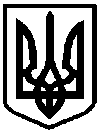 УКРАЇНАФОНТАНСЬКА СІЛЬСЬКА РАДАОДЕСЬКОГО РАЙОНУ ОДЕСЬКОЇ ОБЛАСТІРІШЕННЯП’ятдесят першої сесії Фонтанської сільської ради  VІІІ скликанняс. Фонтанка№  2042- VІІІ                                                                        05 березня 2024 рокуПро внесення змін та викладення в новій редакції рішення Фонтанської  сільської  ради від 20 грудня 2023 року № 1966 - VІІІ «Програми підтримки та стимулювання молодих педагогів Фонтанської сільської територіальної громади на 2024-2025 рокиЗ метою створення умов для піднесення престижу педагогічної професії у суспільстві та утвердження високого соціального статусу педагога, створення сприятливих передумов для життєвого самовизначення та самореалізації молодих спеціалістів, підтримки їхньої професійної діяльності, відповідно до рішення Кабінету Міністрів України від 23 грудня 2020 року № 1669-р «Про схвалення Концепції Державної цільової соціальної програми «Молодь України» на 2021-2025 роки»,  керуючись пунктом 22 частини 1 статті 26 Закону України «Про місцеве самоврядування в Україні», Фонтанська сільська  рада,-ВИРІШИЛА:1.  Внести зміни та затвердити в новій редакції Програму підтримки молодих педагогів на 2024-2025 роки (додаток 1).2.   Управлінню освіти Фонтанської сільської  ради при формуванні  бюджету та змін до бюджету на відповідний рік передбачати в бюджетному запиті кошти на виконання заходів Програми.3.  Фінансовому управлінню Фонтанської сільської ради фінансування проводити в межах, затверджених асигнувань в бюджеті на 2024-2025 роки. 4. Контроль за виконанням  цього рішення покласти на постійну комісію з питань фінансів, бюджету, планування соціально-економічного розвитку, інвестицій та міжнародного співробітництва.Сільський голова                                                    Наталія КРУПИЦЯДодаток № 1 до рішення сесіїФонтанської сільської радиВід 05.03.2024 № 2042-VIIIПрограмаПрограми підтримки молодих педагогів на 2024-2025 роки1.ПАСПОРТ2. Визначення проблеми, на розв’язання якої спрямована ПрограмаЧерез діяльність педагога реалізується державна політика, спрямована на зміцнення інтелектуального і духовного потенціалу нації, розвиток науки і техніки, збереження і примноження культурної спадщини. Ключова роль у цьому процесі належить молодому педагогу: вчителю, вихователю.Кадровий потенціал освітньої  галузі громади поступово старіє. Чисельність працюючих пенсіонерів становить 13%, тому питання залучення до роботи молодих фахівців набуває актуальності. Не всі молоді педагоги залишаються працювати в закладах освіти. Аналіз плинності кадрів молодих фахівців доводить необхідність всебічної підтримки молодих спеціалістів, у тому числі матеріальної. Існує ряд причин, через які молодь звільняється: відсутність житла, заробітна плата, низький рівень престижності педагогічної професії.Програма підтримки молодих педагогів віком до 35 років на території Фонтанської сільської  територіальної громади розроблена відповідно до Конституції України, Закону України «Про сприяння соціальному становленню та розвитку молоді в Україні», Постанови КМУ «Про затвердження Державної цільової соціальної програми «Молодь України» і спрямована на матеріальну підтримку молодих педагогічних працівників.Працівникам, які призначені на педагогічні посади у заклади освіти Фонтанської ТГ при прийомі на роботу уперше надається одноразова матеріальна допомога одноразовою виплатою у розмірі 10 000 грн.Педагогам закладів загальної середньої освіти виплачується щомісячна матеріальна допомога, які мають  педагогічний стаж роботи:-   до 3 років  у розмірі  3 500 грн.- від 3 до 10 років, у розмірі  2  100 грн.Виплата здійснюється педагогічним працівникам зазначеної категорії за поточний місяць до 28 числа.Нарахування здійснюється у повному обсязі за поточний місяць не залежно від дати прийняття або звільнення.  Виплати для підтримки молодих педагогів здійснюється за наказом начальника Управління освіти відповідно до клопотань керівників закладів освіти.           2.  Правовою підставою для розробки програми підтримки молодих педагогів  на 2024-2025 роки є:1.Закон України «Про освіту».2.Закон України «Про повну загальну середню освіту»3.Закон України «Про дошкільну освіту»;4.Кодекс законів про працю України.        3. Визначення мети ПрограмиПрограма визначає стратегію впровадження молодіжної політики на території Фонтанської ТГ на 2024-2025 роки. Метою Програми є створення умов для піднесення престижності педагогічної професії у суспільстві та утвердження високого соціального статусу педагога, розвитку і самореалізації молодих спеціалістів  в громаді.4.Визначення цільових груп які отримують вигоду від впровадження Програми (зокрема жінки/чоловіки в їх різноманітності)Через не значну престижність та не великий рівень заробітної плати, в закладах освіти значний відсоток працюють жінки. Залучення чоловіків до педагогічної роботи дозволить вирівнювати гендерну політику, покращити рівень дисципліни. Для вирішення особистих, учбових та інших питань, учні закладів освіти матимуть більш вибір у спілкуванні між вчителями жінками та чоловіками.5. Обґрунтування шляхів і засобів розв’язання проблеми, показники результативностіОрганізація ефективної профорієнтаційної роботи з випускниками закладів загальної середньої освіти. Орієнтування їх на здобуття педагогічної професії за спеціальностями, дефіцит яких є у місті.Сприяння проходженню педагогічної практики студентами на базі закладів освіти Фонтанської ТГ.Забезпечення адаптації молодих педагогів на першому робочому місці: організація педагогічної інтернатури, методичної допомоги з метою опанування нового змісту освіти.Підвищення професійного рівня молодих педагогів (курсова підготовка, атестація, сертифікація).Поліпшення соціально-економічного становища молодих педагогів. Моральне та матеріальне стимулювання праці молодих педагогів.6.Очікувані результати виконання ПрограмиЗміцнення кадрового потенціалу закладів освіти Фонтанської ТГ.         Зменшення рівня плинності серед молодих спеціалістів.Якісна професійна підготовка педагогічних працівників з урахуванням сучасних вимог.Підвищення професійного рівня молодих педагогів.Розвиток творчості, ініціативності серед молодих педагогів.Поліпшення соціально-економічного становища молодих фахівців7.Обсяги та джерела фінансування ПрограмиПрограми підтримки молодих педагогів на 2024-2025 роки реалізується в межах загального обсягу видатків, виділених державним бюджетом та бюджетом Фонтанської сільської ради на відповідні роки, а також передбачає залучення позабюджетних коштів інвесторів, меценатів, громадських фондів, інших юридичних і фізичних осіб, що не суперечить чинному законодавству України. 8.Строки та етапи виконання ПрограмиФінансування Програми здійснюється за рахунок коштів бюджету Фонтанської територіальної громади, які передбачаються для виконання програм, а також за  рахунок інших джерел, не заборонених законодавством, враховуючи потреби та інтереси молодих спеціалістів, підприємств та організацій різних форм власності, інвесторів, спонсорів. Обсяги видатків місцевого бюджету на виконання Програми зазначені у додатку 1 та щорічно визначаються у межах кошторисних  бюджетних призначень на відповідні роки.9.Координація та контроль за ходом виконання ПрограмиОрганізація роботи щодо виконання заходів Програми підтримки молодих педагогів на 2024-2025 роки покладається на Управління освіти Фонтанської сільської ради (далі – Управління освіти).Управління освіти щороку здійснює аналіз виконання Програми. Результати виконання Програми з обґрунтуванням та оцінкою результатів виконання Програми щороку заслуховується на сесії Фонтанської сільської  ради. Рішення Фонтанської сільської ради належать оприлюдненню на сайті ради.Управління освіти надає щорічний та щоквартальний звіти Фонтанський сільській раді про стан виконання Програми та підсумковий звіт після закінчення Програми.Контроль за виконанням Програми покладається на Управління освіти Фонтанської  сільської  ради Одеського району Одеської  області.Сільський голова                                                    Наталія КРУПИЦЯДодаток № 2 до рішення сесіїФонтанської сільської радиВід 05.03.2024 № 2042-VIIIНапрями діяльності та заходи реалізації програмиСільський голова                                                    Наталія КРУПИЦЯДодаток № 3 до рішення сесіїФонтанської сільської радиВід 05.03.2024 № 2042-VIIIПОКАЗНИКИ  РЕЗУЛЬТАТИВНОСТІ ПРОГРАМИСільський голова                                                    Наталія КРУПИЦЯДодаток № 4 до рішення сесіїФонтанської сільської радиВід 05.03.2024 № 2042-VIIIРЕСУРСНЕ ЗАБЕЗПЕЧЕННЯ ПРОГРАМИСільський голова                                                    Наталія КРУПИЦЯ1.Назва ПрограмиПрограми підтримки молодих педагогів на 2024-2025 роки2.Ініціатор розроблення ПрограмиКомісія з питань фінансів, бюджету, планування соціально-економічного розвитку, інвестицій та міжнародного співробітництва3.Дата, номер і назва розпорядчого документа про розроблення ПрограмиРішення Кабінету Міністрів України від 23 грудня 2020 року № 1669-р «Про схвалення Концепції Державної цільової соціальної програми «Молодь України» на 2021-2025 роки»4.Головний розробник ПрограмиУправління освіти Фонтанської сільської ради5.Спів розробники програми-6.Відповідальний виконавець ПрограмиУправління освіти Фонтанської сільської ради7.Співвиконавці ПрограмиЗаклади освіти Фонтанської сільської ради8.Термін реалізації програми2024-2025 роки9.Мета ПрограмиСтворення умов для піднесення престижності педагогічної професії у суспільстві та утвердження високого соціального статусу педагога, розвитку і самореалізації молодих спеціалістів  в громаді10.Загальний обсяг фінансових ресурсів, необхідних для реалізації Програми, всього:в тому числі:коштів сільського бюджетукоштів державного бюджетукошти позабюджетних джерел3 020,0 тис. грн11.Очікувані результати виконанняЗміцнення кадрового потенціалу закладів освіти Фонтанської ТГ.   Зменшення рівня плинності серед молодих спеціалістів.Якісна професійна підготовка педагогічних працівників з урахуванням сучасних вимог.Підвищення професійного рівня молодих педагогів.Розвиток творчості, ініціативності серед молодих педагогів.Поліпшення соціально-економічного становища молодих фахівців12.Ключові показники ефективностіПрограма підтримки молодих педагогів на території Фонтанської територіальної громади розроблена відповідно до Конституції України, Закону України                   «Про сприяння соціальному становленню та розвитку молоді в Україні», Постанови КМУ «Про затвердження Державної цільової соціальної програми «Молодь України» і спрямована на матеріальну підтримку молодих педагогічних працівників№ з/пЗавданняЗміст заходівЦільова група (жінки/чоловіки різних груп)Термін виконанняВиконавціДжерело фінансуванняОбсяги фінансування по роках, тис. грн.Обсяги фінансування по роках, тис. грн.Обсяги фінансування по роках, тис. грн.Очікуваний результат№ з/пЗавданняЗміст заходівЦільова група (жінки/чоловіки різних груп)Термін виконанняВиконавціДжерело фінансування2024 рік2025 рікВсьогоОчікуваний результат№ з/пЗавданняЗміст заходівЦільова група (жінки/чоловіки різних груп)Термін виконанняВиконавціДжерело фінансуванняПланПланПланОчікуваний результат12345678912131Матеріальне стимулювання при вибору закладу освіти При прийомі на роботу2/22024-2025Управління освіти Фонтанської  сільської  радиКошти бюджету Фонтанської сільської ради40,040,080,0Зміцнення кадрового потенціалу закладів освіти Фонтанської ТГ.   Зменшення рівня плинності серед молодих спеціалістів.Якісна професійна підготовка педагогічних працівників з урахуванням сучасних вимог.Підвищення професійного рівня молодих педагогів.Розвиток творчості, ініціативності серед молодих педагогів.Поліпшення соціально-економічного становища молодих фахівців2.Матеріальне стимулювання професійної діяльності молодих фахівців до 35 років.Виплата щомісячної матеріальної допомогиМолоді педагоги ЗЗСО (Педагоги, стаж роботи яких від 1 року до 10 років)25/242024-2025Управління освіти Фонтанської  сільської  радиКошти бюджету Фонтанської сільської ради1 470,01 470,03 020,0Зміцнення кадрового потенціалу закладів освіти Фонтанської ТГ.   Зменшення рівня плинності серед молодих спеціалістів.Якісна професійна підготовка педагогічних працівників з урахуванням сучасних вимог.Підвищення професійного рівня молодих педагогів.Розвиток творчості, ініціативності серед молодих педагогів.Поліпшення соціально-економічного становища молодих фахівцівВсього, у тому числі:Всього, у тому числі:Всього, у тому числі:Всього, у тому числі:Всього, у тому числі:Всього, у тому числі:Всього, у тому числі:Зміцнення кадрового потенціалу закладів освіти Фонтанської ТГ.   Зменшення рівня плинності серед молодих спеціалістів.Якісна професійна підготовка педагогічних працівників з урахуванням сучасних вимог.Підвищення професійного рівня молодих педагогів.Розвиток творчості, ініціативності серед молодих педагогів.Поліпшення соціально-економічного становища молодих фахівців- кошти державного бюджета- кошти державного бюджета- кошти державного бюджета- кошти державного бюджета- кошти державного бюджета- кошти державного бюджета- кошти державного бюджетаЗміцнення кадрового потенціалу закладів освіти Фонтанської ТГ.   Зменшення рівня плинності серед молодих спеціалістів.Якісна професійна підготовка педагогічних працівників з урахуванням сучасних вимог.Підвищення професійного рівня молодих педагогів.Розвиток творчості, ініціативності серед молодих педагогів.Поліпшення соціально-економічного становища молодих фахівців- кошти  обласного бюджета- кошти  обласного бюджета- кошти  обласного бюджета- кошти  обласного бюджета- кошти  обласного бюджета- кошти  обласного бюджета- кошти  обласного бюджетаЗміцнення кадрового потенціалу закладів освіти Фонтанської ТГ.   Зменшення рівня плинності серед молодих спеціалістів.Якісна професійна підготовка педагогічних працівників з урахуванням сучасних вимог.Підвищення професійного рівня молодих педагогів.Розвиток творчості, ініціативності серед молодих педагогів.Поліпшення соціально-економічного становища молодих фахівців- кошти бюджету Фонтанської  бюджета- кошти бюджету Фонтанської  бюджета- кошти бюджету Фонтанської  бюджета- кошти бюджету Фонтанської  бюджета- кошти бюджету Фонтанської  бюджета- кошти бюджету Фонтанської  бюджета- кошти бюджету Фонтанської  бюджета1 510,01 510,03 020,0Зміцнення кадрового потенціалу закладів освіти Фонтанської ТГ.   Зменшення рівня плинності серед молодих спеціалістів.Якісна професійна підготовка педагогічних працівників з урахуванням сучасних вимог.Підвищення професійного рівня молодих педагогів.Розвиток творчості, ініціативності серед молодих педагогів.Поліпшення соціально-економічного становища молодих фахівців- кошти інших  джерел- кошти інших  джерел- кошти інших  джерел- кошти інших  джерел- кошти інших  джерел- кошти інших  джерел- кошти інших  джерелЗміцнення кадрового потенціалу закладів освіти Фонтанської ТГ.   Зменшення рівня плинності серед молодих спеціалістів.Якісна професійна підготовка педагогічних працівників з урахуванням сучасних вимог.Підвищення професійного рівня молодих педагогів.Розвиток творчості, ініціативності серед молодих педагогів.Поліпшення соціально-економічного становища молодих фахівців№ з/пНазва показникаОдиниця виміруВихідні дані на початок дії програми2024 рік2025 рік1234561Затрати1.1Загальний обсяг ресурсівтис.грн.Рішення про бюджет Фонтанської с/р, кошторис1 594,01 594,01.2Кількість молодих педагогів, яким призначено щомісячну матеріальну допомогуод.Накази49492Продукт2.1.Кількість закладів освіти, що підлягають фінансуванню.од.Мережа закладів552.2Розмір щомісячної матеріальної допомоги за перший рік роботитис. грнНакази, реєстри виплат3,03,02.3.Розмір щомісячної матеріальної допомоги від року до десятитис. грнНакази, реєстри виплат2,52,53Показники ефективності3.1Молоді спеціалісти жінки/ чоловіківлюдКадровий облік26/2326/233.2Середня витрати щомісячної матеріальної допомогитис. грнБухгалтерські звіти, виписка казначейства132,0132,04.Показник якості4.1Якість впровадження програми%Квартальні, річні звіти1001004.2Виплата щомісячної матеріальної допомоги від потреби%Квартальні, річні звіти100100Обсяг коштів, який залучається на виконання ПрограмиЕтапи виконання  програмиЕтапи виконання  програмиВсього витрат на виконання ПрограмиОбсяг коштів, який залучається на виконання ПрограмиІІІВсього витрат на виконання ПрограмиОбсяг коштів, який залучається на виконання Програми2024 рік2025 рікВсього витрат на виконання Програми- кошти державного бюджета- кошти  обласного бюджета- кошти бюджету Фонтанської  бюджета1 510,01 510,03 020,0- кошти інших  джерел